СИЛЛАБУСОсенний семестр 2020-2021 уч. годпо образовательной программе «6В05205-География»Календарь (график) реализации содержания учебного курса[С о к р а щ е н и я: ВС – вопросы для самопроверки; ТЗ – типовые задания; ИЗ – индивидуальные задания; КР – контрольная работа; РК – рубежный контроль.З а м е ч а н и я:- Форма проведения Л и ПЗ:вебинар в MSTeams/Zoom(презентация видеоматериалов на 10-15 минут, затем его обсуждение/закрепление в виде дискуссии/решения задач/...)- Форма проведения КР: вебинар (по окончании студенты сдают скрины работ старосте, староста высылает их преподавателю) / тест в СДО Moodle. - Все материалы курса (Л, ВС, ТЗ, ИЗ и т.п.) см. по ссылке (см. Литература и ресурсы, п. 6). - После каждого дедлайна открываются задания следующей недели. - Задания для КР преподаватель выдает в начале вебинара.] Декан                                              ________________________    Сальников В. Г. Председатель методбюро	         ________________________	  Сағымбай Ө. Ж. Заведующая кафедрой                  ________________________	  Нюсупова Г. Н. Лектор                                            ________________________    Рыскельдиева А.М.Код дисциплиныНазвание дисциплиныСРСКол-во часовКол-во часовКол-во часовКол-во часовКол-во кредКол-во кредСРСПКод дисциплиныНазвание дисциплиныСРСЛек Прак ПракЛабКол-во кредКол-во кредСРСПVG2210Введение в геоинформатику5,21515556Академическая информация о курсеАкадемическая информация о курсеАкадемическая информация о курсеАкадемическая информация о курсеАкадемическая информация о курсеАкадемическая информация о курсеАкадемическая информация о курсеАкадемическая информация о курсеАкадемическая информация о курсеАкадемическая информация о курсеВид обученияТип/характер курсаТипы лекцийТипы лекцийТипы лекцийТипы лабораторных занятийТипы лабораторных занятийТипы лабораторных занятийКол-во СРСФорма итог. контрОнлайн/комбинированныйТеоретико-практическийЛекции - вводные, программные, визуализации, проблемные, комбинированные  и др.Лекции - вводные, программные, визуализации, проблемные, комбинированные  и др.Лекции - вводные, программные, визуализации, проблемные, комбинированные  и др.вебинары, тренинговые занятиявебинары, тренинговые занятиявебинары, тренинговые занятия6экзаменЛекторРыскельдиева Айжан Муратовна, старший преподаватель.Рыскельдиева Айжан Муратовна, старший преподаватель.Рыскельдиева Айжан Муратовна, старший преподаватель.Рыскельдиева Айжан Муратовна, старший преподаватель.Рыскельдиева Айжан Муратовна, старший преподаватель.Рыскельдиева Айжан Муратовна, старший преподаватель.Рыскельдиева Айжан Муратовна, старший преподаватель.e-mailE-mail: aiganris_81@mail.ruE-mail: aiganris_81@mail.ruE-mail: aiganris_81@mail.ruE-mail: aiganris_81@mail.ruE-mail: aiganris_81@mail.ruE-mail: aiganris_81@mail.ruE-mail: aiganris_81@mail.ruТелефоны Телефон: 377-33-35 вн 14-87Телефон: 377-33-35 вн 14-87Телефон: 377-33-35 вн 14-87Телефон: 377-33-35 вн 14-87Телефон: 377-33-35 вн 14-87Телефон: 377-33-35 вн 14-87Телефон: 377-33-35 вн 14-87Академическая презентация курсаЦель дисциплиныОжидаемые результаты обучения (РО)В результате изучения дисциплины обучающийся будет способен:Индикаторы достижения РО (ИД) (на каждый РО не менее 2-х индикаторов)Формирование основ геоинформационных технологий и баз географических данных. Полученные знания могут быть использованы для формирования географических информационных систем и применения их для анализа, прогноза и проведения всесторонних географических и геоэкологических исследованийРО 1 получить системное представление о роли и месте геоинформатических систем в научных географических исследованиях; рассмотрение функций географических информационных систем (ГИС)ИД 1.1 формирование понятие принципов ГИС;ИД 1.2. знание структуры геоинформационных систем и способов хранения различной информации;ИД 1.3 использование методов географического картирования и инструментов географических информационных систем для решения профессиональных задач;Формирование основ геоинформационных технологий и баз географических данных. Полученные знания могут быть использованы для формирования географических информационных систем и применения их для анализа, прогноза и проведения всесторонних географических и геоэкологических исследованийРО  2 научиться понимать и определять экономическую эффективность ГИС при решении пространственных задач, а также пределы их возможностейИД 2.1: понимание векторного и растрового представления дискретных и непрерывных объектов;ИД 2.2 поиск, хранение, обработка и анализ информации из различных источников и баз данных с использованием информационных, компьютерных и сетевых технологий, представление ее в необходимом формате;ИД 2.3 освоение устройств, инструментов ГИС - геокодирования, картографических проекций, преобразования данных;Формирование основ геоинформационных технологий и баз географических данных. Полученные знания могут быть использованы для формирования географических информационных систем и применения их для анализа, прогноза и проведения всесторонних географических и геоэкологических исследованийРО 3 знать основные элементы структуры геоинформационных систем, технологий использования баз данных в геоинформационных системах; проектирования информационных систем с использованием ГИС-технологий;ИД 3.1 работать с геоинформационным ПО и создавать каталог для хранения материалов;ИД 3.2 использование баз данных в географических информационных системах;ИД 3.3 освоение использования экспертных систем в ГИС, различных методов обработки и моделирования данных;Формирование основ геоинформационных технологий и баз географических данных. Полученные знания могут быть использованы для формирования географических информационных систем и применения их для анализа, прогноза и проведения всесторонних географических и геоэкологических исследованийРО 4 овладеть  навыками практической работы с геоинформационными пакетами;ИД 4.1 знать требования к ГИС и этапам проектирования, глобальным проектам, международным программам;ИД 4.2 использование коммерческих программных пакетов (ArcInfo, MapInfo, GeoGraf / GeoDraw и др.);Формирование основ геоинформационных технологий и баз географических данных. Полученные знания могут быть использованы для формирования географических информационных систем и применения их для анализа, прогноза и проведения всесторонних географических и геоэкологических исследованийРО 5 научиться понимать и определять особенности использования геоинформационных систем в различных областях экологии и природопользования, возможность адаптации новых технологий и методов в ГИС.ИД 5.1 овладение опытом использования ГИС для экологических исследований (экологический контроль и моделирование, экологическая экспертиза экономических проектов и др.);ИД 5.2 знание интерфейса, моделей, форматов ГИС-пакетов, умение вводить пространственные данные и организовывать запросы в ГИС, создание инфраструктуры пространственных данных;ИД 5.3 применение ГИС в различных сферах экономики, исследований и управления, умение использовать ГИС от сбора данных до решения практических задач.Формирование основ геоинформационных технологий и баз географических данных. Полученные знания могут быть использованы для формирования географических информационных систем и применения их для анализа, прогноза и проведения всесторонних географических и геоэкологических исследованийРО 6 получить системное представление о роли и месте геоинформатических систем в научных географических исследованиях; рассмотрение функций географических информационных систем (ГИС)ИД 1.1 формирование понятие принципов ГИС;ИД 1.2. знание структуры геоинформационных систем и способов хранения различной информации;ИД 1.3 использование методов географического картирования и инструментов географических информационных систем для решения профессиональных задач;ПререквизитыИнформатика. Информатика. ПостреквизитыГИС в географических исследованиях Геообработка и ГИС анализГИС в географических исследованиях Геообработка и ГИС анализЛитература и ресурсыОсновная литература:Тикунов В.С. Геоинофрматика	, Москва 2005 г.Кошкарев А.В., Тикунов В.С. Геоинформатика. М.: Недра, .Лурье И.К. "Геоинформационное картографирование", Москва: КДУ-2010Берлянт А.М. "Геоинформационное картографирование", Москва, 1997 г.Берлянт А.М. "Картография", Москва, 2002 г.Коновалов Н.В., Капралов Е.Г. Введение в ГИС: Учебное пособие. М., 1997. 160 Дополнительная литература:Тикунов В.С. Моделирование в картографии. М.: .Шайтура С.В. Геоинформационные системы и методы их создания. Калуга, 1998, 252с.Майкл Н. ДеМерс Географические информационные системы. Основы. М., 1999. 490 сЭлектронные ресурсы1. Географические карты [Электронный ресурс]. http://www.worlds.ru/ 2. ГИС [Электронный ресурс]:  http://www.gisinfo.ru/products/buildsurface.htmhttp://www.e– parta.ru/index.php/2010–09–07–04–22–01/1459–2010–11–01–10–55–30 3. Глобусы [Электронный ресурс]. http://more– betta.ru/photoshop/psd/5123–Globusy v PSD – 12 Globus PSD .html   4. http://www.dataplus.ru- сайт компании Дата+ которое занимается распространением географических информационных систем (ГИС) от мировых лидеров - компаний ESRI и ERDAS. Техническая поддержка, обучение, консалтинг, выполнение комплексных проектных работ на основе ГИС-технологий.5.http://www.google.kz  сайт где можно найти материалы про геоинформационных  систем. Использование ГИС технологии в социально-экономической географииОсновная литература:Тикунов В.С. Геоинофрматика	, Москва 2005 г.Кошкарев А.В., Тикунов В.С. Геоинформатика. М.: Недра, .Лурье И.К. "Геоинформационное картографирование", Москва: КДУ-2010Берлянт А.М. "Геоинформационное картографирование", Москва, 1997 г.Берлянт А.М. "Картография", Москва, 2002 г.Коновалов Н.В., Капралов Е.Г. Введение в ГИС: Учебное пособие. М., 1997. 160 Дополнительная литература:Тикунов В.С. Моделирование в картографии. М.: .Шайтура С.В. Геоинформационные системы и методы их создания. Калуга, 1998, 252с.Майкл Н. ДеМерс Географические информационные системы. Основы. М., 1999. 490 сЭлектронные ресурсы1. Географические карты [Электронный ресурс]. http://www.worlds.ru/ 2. ГИС [Электронный ресурс]:  http://www.gisinfo.ru/products/buildsurface.htmhttp://www.e– parta.ru/index.php/2010–09–07–04–22–01/1459–2010–11–01–10–55–30 3. Глобусы [Электронный ресурс]. http://more– betta.ru/photoshop/psd/5123–Globusy v PSD – 12 Globus PSD .html   4. http://www.dataplus.ru- сайт компании Дата+ которое занимается распространением географических информационных систем (ГИС) от мировых лидеров - компаний ESRI и ERDAS. Техническая поддержка, обучение, консалтинг, выполнение комплексных проектных работ на основе ГИС-технологий.5.http://www.google.kz  сайт где можно найти материалы про геоинформационных  систем. Использование ГИС технологии в социально-экономической географииАкадемическая политика курса в контексте университетских морально-этических ценностей Правила академического поведения: Всем обучающимся необходимо зарегистрироваться на МООК. Сроки прохождения модулей онлайн курса должны неукоснительно соблюдаться в соответствии с графиком изучения дисциплины. ВНИМАНИЕ! Несоблюдение дедлайнов приводит к потере баллов! Дедлайн каждого задания указан в календаре (графике) реализации содержания учебного курса, а также в МООК.Академические ценности:- Практические/лабораторные занятия, СРС должна носить самостоятельный, творческий характер.- Недопустимы плагиат, подлог, использование шпаргалок, списывание на всех этапах контроля.- Студенты с ограниченными возможностями могут получать консультационную помощь по е-адресу E-mail: aiganris_81@mail.ruПолитика оценивания и аттестацииКритериальное оценивание: оценивание результатов обучения в соотнесенности с дескрипторами (проверка сформированности компетенций на рубежном контроле и экзаменах).Суммативное оценивание: оценивание активности работы в аудитории (на вебинаре); оценивание выполненного задания, СРС (проекта / кейса / программы / …). Шкала оценок дается в силлабусе. Представляется формула расчета итоговой оценки.Политика оценивания и аттестацииИтоговая оценка по дисциплине рассчитывается по следующей формуле: , 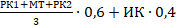 где РК – рубежный контроль; МТ – промежуточный экзамен (мидтерм); ИК – итоговый контроль (экзамен). Неделя Название темыРОИДКол-во часовМаксимальный баллФорма проведения занятия/платформаФорма оценки знанийМодуль 1Модуль 1Модуль 1Модуль 1Модуль 1Модуль 11Лекция 1.Тема: Введение в геоинформатику. Основополагающие понятия и термины. РО 1ИД 1.1ИД 1.2 ИД 1.3 1-Лекция в Zoom, MS TeamsВС 11Лабораторное занятие 1.Тема: Создание растрового файла, применение его форматов. Пространственная привязка топографической карты М 1:200 000 в ГИС пакете Arсgis 9.3.Координатная привязка в картографических проекциях в ГИС пакете Arсgis 9.3.РО 1ИД 1.3210Вебинарв Zoom, MS TeamsТЗ 11Пятница 19.00 - ДЕДЛАЙН сдачи ВС, ТЗПятница 19.00 - ДЕДЛАЙН сдачи ВС, ТЗПятница 19.00 - ДЕДЛАЙН сдачи ВС, ТЗПятница 19.00 - ДЕДЛАЙН сдачи ВС, ТЗПятница 19.00 - ДЕДЛАЙН сдачи ВС, ТЗПятница 19.00 - ДЕДЛАЙН сдачи ВС, ТЗ2Лекция 2. Тема: Периодизация развития геоинформатики РО 2ИД 2.1ИД 2.2 1-Лекция в Zoom, MS TeamsВС 22Лабораторное занятие 2.Тема: Работа со слоями.  Понятие Shapefile. Создание точечных объектов на учебных картах. РО 2 ИД 2.4210Вебинарв Zoom, MS TeamsТЗ 22Пятница 19.00 - ДЕДЛАЙН сдачи ВС, ТЗПятница 19.00 - ДЕДЛАЙН сдачи ВС, ТЗПятница 19.00 - ДЕДЛАЙН сдачи ВС, ТЗПятница 19.00 - ДЕДЛАЙН сдачи ВС, ТЗПятница 19.00 - ДЕДЛАЙН сдачи ВС, ТЗПятница 19.00 - ДЕДЛАЙН сдачи ВС, ТЗ3Лекция 3.Тема: Ввод и хранение данных.РО 2ИД 2.1ИД 2.2 1-Лекция в Zoom, MS TeamsВС 33Лабораторное занятие 3.Тема: Организация атрибутных данных в таблице, ее расширение.РО 2ИД 2.1ИД 2.2 210Вебинарв Zoom, MS TeamsТЗ 33СРСП 1 Консультация по выполнению СРС13СРС 1. Типы пространственных данных.РО 6ИД 6.1ИД 6.225ПрезентацияИЗ 13Пятница 19.00 - ДЕДЛАЙН сдачи ВС, ТЗПятница 19.00 - ДЕДЛАЙН сдачи ВС, ТЗПятница 19.00 - ДЕДЛАЙН сдачи ВС, ТЗПятница 19.00 - ДЕДЛАЙН сдачи ВС, ТЗПятница 19.00 - ДЕДЛАЙН сдачи ВС, ТЗПятница 19.00 - ДЕДЛАЙН сдачи ВС, ТЗ4Лекция 4.Тема: Классификация ГИС. Составные элементы ГИС.  Функциональные возможности ГИС.РО 2ИД 2.1ИД 2.2 1-Лекция в Zoom, MS TeamsВС 44Лабораторное занятие 4.Тема: Работа с символами. Выбор символов для объектов точечного слоя. Сохранение слоев в формате layers.РО 2ИД 2.1ИД 2.2 210Вебинарв Zoom, MS TeamsТЗ 44Пятница 19.00 - ДЕДЛАЙН сдачи ВС, ТЗПятница 19.00 - ДЕДЛАЙН сдачи ВС, ТЗПятница 19.00 - ДЕДЛАЙН сдачи ВС, ТЗПятница 19.00 - ДЕДЛАЙН сдачи ВС, ТЗПятница 19.00 - ДЕДЛАЙН сдачи ВС, ТЗПятница 19.00 - ДЕДЛАЙН сдачи ВС, ТЗ5Лекция 5. Модели пространственных данныхТема: Программное обеспечение ГИС. Аппаратные платформы ГИС.РО 2ИД 2.2ИД 2.3 1-Лекция в Zoom, MS TeamsВС 55Лабораторное занятие 5.Тема: Цифрование линейных объектов. Организация атрибутивных данных.РО 2ИД 2.1ИД 2.2 210Вебинарв Zoom, MS TeamsТЗ 55Коллоквиум. Сдача векторных слоев 255Пятница 19.00 - ДЕДЛАЙН сдачи ВС, ТЗПятница 19.00 - ДЕДЛАЙН сдачи ВС, ТЗПятница 19.00 - ДЕДЛАЙН сдачи ВС, ТЗПятница 19.00 - ДЕДЛАЙН сдачи ВС, ТЗПятница 19.00 - ДЕДЛАЙН сдачи ВС, ТЗПятница 19.00 - ДЕДЛАЙН сдачи ВС, ТЗПятница 19.00 - ДЕДЛАЙН сдачи ВС, ТЗ5РК 1100Модуль2Модуль2Модуль2Модуль2Модуль2Модуль26Лекция 6.Базы данных и управление имиТема: Характеристика данных используемых в ГИС. Источники данных для ГИС. Пространственные данные и объекты. Базовые типы пространственных объектов. Модели векторных и растровых данных.РО 3ИД 3.1 ИД 3.2 ИД 3.31-Лекция в Zoom, MS TeamsВС 66Лабораторное занятие 6.Тема: Создание полигональных объектов. Работа с полигональным слоем.РО 3ИД 3.3210Вебинарв Zoom, MS TeamsТЗ 66Суббота 23.00 - ДЕДЛАЙН сдачи ВС 6, ТЗ 6Суббота 23.00 - ДЕДЛАЙН сдачи ВС 6, ТЗ 6Суббота 23.00 - ДЕДЛАЙН сдачи ВС 6, ТЗ 6Суббота 23.00 - ДЕДЛАЙН сдачи ВС 6, ТЗ 6Суббота 23.00 - ДЕДЛАЙН сдачи ВС 6, ТЗ 6Суббота 23.00 - ДЕДЛАЙН сдачи ВС 6, ТЗ 67Лекция 7. Геоанализ и моделирование  Тема: Организация и обработка информации в ГИС. Модели организации пространственных данных. Ввод информации в ГИС.РО 4ИД 4.1 1-Лекция в Zoom, MS TeamsВС 77Лабораторное занятие 7. Тема: Экспорт слоев. Разрезать полигональный объект. Конвертирование слоев в Arc Toolbox-е.РО 3 ИД 3.2ИД 3.3 210Вебинарв Zoom, MS TeamsТЗ 77СРСП 2 Консультация по выполнению СРС27СРС2 Потенциальные потребители ГИС.РО 2ИД 2.2ИД 2.3 25Презентация 77Пятница 19.00 - ДЕДЛАЙН сдачи ВС, ТЗПятница 19.00 - ДЕДЛАЙН сдачи ВС, ТЗПятница 19.00 - ДЕДЛАЙН сдачи ВС, ТЗПятница 19.00 - ДЕДЛАЙН сдачи ВС, ТЗПятница 19.00 - ДЕДЛАЙН сдачи ВС, ТЗПятница 19.00 - ДЕДЛАЙН сдачи ВС, ТЗ8Лекция 8. КлассификацииТема: Географические основы в геоинформационном картографировании.РО 4ИД 4.2 ИД 4.3 1-Лекцияв Zoom, MS TeamsВС 88Лабораторное занятие 8.Тема: Способы надписывания объектов. Основные картографические правила надписывания географических объектов.РО 3 ИД 3.2ИД 3.3 210Вебинарв Zoom, MS TeamsТЗ 88Пятница 19.00 - ДЕДЛАЙН сдачи ВС, ТЗПятница 19.00 - ДЕДЛАЙН сдачи ВС, ТЗПятница 19.00 - ДЕДЛАЙН сдачи ВС, ТЗПятница 19.00 - ДЕДЛАЙН сдачи ВС, ТЗПятница 19.00 - ДЕДЛАЙН сдачи ВС, ТЗПятница 19.00 - ДЕДЛАЙН сдачи ВС, ТЗ9Лекция 9. Цифровое моделирование рельефаТема: Создание ЦМРРО 4ИД 4.4 ИД 4.5 1-Лекцияв Zoom, MS TeamsВС 99Лабораторное занятие 9.Тема: Географическая база данных. Структура и особенности.РО 3 ИД 3.2ИД 3.3 210Вебинарв Zoom, MS TeamsТЗ 99Пятница 19.00 - ДЕДЛАЙН сдачи ВС, ТЗПятница 19.00 - ДЕДЛАЙН сдачи ВС, ТЗПятница 19.00 - ДЕДЛАЙН сдачи ВС, ТЗПятница 19.00 - ДЕДЛАЙН сдачи ВС, ТЗПятница 19.00 - ДЕДЛАЙН сдачи ВС, ТЗПятница 19.00 - ДЕДЛАЙН сдачи ВС, ТЗ10Лекция 10. Визуализация данныхТема: Методы геоэкологического картографирования. Методы ландшафтного картографирования.РО 4ИД 4.6 ИД 4.7 1-Лекция в Zoom, MS TeamsВС 1010Лабораторное занятие 10.Тема: Аннотация. Перевод надписей в аннотации.РО 3 ИД 3.2ИД 3.3 210Вебинарв Zoom, MS TeamsТЗ 1010Коллоквиум. Устный опрос2510Пятница 19.00 - ДЕДЛАЙН сдачи ВС, ТЗПятница 19.00 - ДЕДЛАЙН сдачи ВС, ТЗПятница 19.00 - ДЕДЛАЙН сдачи ВС, ТЗПятница 19.00 - ДЕДЛАЙН сдачи ВС, ТЗПятница 19.00 - ДЕДЛАЙН сдачи ВС, ТЗПятница 19.00 - ДЕДЛАЙН сдачи ВС, ТЗМТ (MidtermExam)МТ (MidtermExam)МТ (MidtermExam)МТ (MidtermExam)100Модуль 3Модуль 3Модуль 3Модуль 3Модуль 3Модуль 3Модуль 311Лекция 11. Тема: ГИС и дистанционное зондированиеРО 4ИД 4.8 ИД 4.9 ИД 4.10 1-Лекция в Zoom, MS TeamsВС 1111Лабораторное занятие 11. Тема: Работа с диаграммой. Виды диаграмм.РО 4ИД 4.8 ИД 4.9 ИД 4.10 210Вебинарв Zoom, MS TeamsТЗ 1111Пятница 19.00 - ДЕДЛАЙН сдачи ВС, ТЗПятница 19.00 - ДЕДЛАЙН сдачи ВС, ТЗПятница 19.00 - ДЕДЛАЙН сдачи ВС, ТЗПятница 19.00 - ДЕДЛАЙН сдачи ВС, ТЗПятница 19.00 - ДЕДЛАЙН сдачи ВС, ТЗПятница 19.00 - ДЕДЛАЙН сдачи ВС, ТЗПятница 19.00 - ДЕДЛАЙН сдачи ВС, ТЗ12Лекция 12. Тема: ГИС и глобальные системы позиционированияРО 4ИД 4.111-Лекция в Zoom, MS TeamsВС 1212Лабораторное занятие 12. Тема: Топология, топологические отношения. Наложение тематических слоев.РО 4ИД 4.8 ИД 4.9 ИД 4.10 210Вебинарв Zoom, MS TeamsТЗ 1212Пятница 19.00 - ДЕДЛАЙН сдачи ВС, ТЗПятница 19.00 - ДЕДЛАЙН сдачи ВС, ТЗПятница 19.00 - ДЕДЛАЙН сдачи ВС, ТЗПятница 19.00 - ДЕДЛАЙН сдачи ВС, ТЗПятница 19.00 - ДЕДЛАЙН сдачи ВС, ТЗПятница 19.00 - ДЕДЛАЙН сдачи ВС, ТЗ13Лекция 13. Тема: ГИС и интернетРО 5ИД 5.1ИД 5.21-Лекция в Zoom, MS TeamsВС 1313Лабораторное занятие 13. Тема: Оформление географических карт.РО 4ИД 4.11 210Вебинарв Zoom, MS TeamsТЗ 1313СРСП 3 Консультация по выполнению СРС3СРС 3. Топология. Топологические связи и отношения между пространственными объектами.РО 5ИД 5.1ИД 5.225Презентация13Пятница 19.00 - ДЕДЛАЙН сдачи ВС, ТЗПятница 19.00 - ДЕДЛАЙН сдачи ВС, ТЗПятница 19.00 - ДЕДЛАЙН сдачи ВС, ТЗПятница 19.00 - ДЕДЛАЙН сдачи ВС, ТЗПятница 19.00 - ДЕДЛАЙН сдачи ВС, ТЗПятница 19.00 - ДЕДЛАЙН сдачи ВС, ТЗ14Лекция 14. Тема: Геоинформационные системы и ее сферы использования.РО 5ИД 5.31-Лекция в Zoom, MS TeamsВС 1414Лабораторное занятие 14. Тема: Компоновка карты.РО 5ИД 5.1ИД 5.2210Вебинарв Zoom, MS TeamsТЗ 1414Суббота 23.00 - ДЕДЛАЙН сдачи ВС 14, ТЗ 14Суббота 23.00 - ДЕДЛАЙН сдачи ВС 14, ТЗ 14Суббота 23.00 - ДЕДЛАЙН сдачи ВС 14, ТЗ 14Суббота 23.00 - ДЕДЛАЙН сдачи ВС 14, ТЗ 14Суббота 23.00 - ДЕДЛАЙН сдачи ВС 14, ТЗ 14Суббота 23.00 - ДЕДЛАЙН сдачи ВС 14, ТЗ 1415Лекция 15. Тема: Реализация геоинформационных проектов.РО 6ИД 6.1ИД 6.21-Лекция в Zoom, MS TeamsВС 1515Лабораторное занятие 15. Тема: Использование шаблонов карт. Способы вывода учебной карты на печать.РО 6ИД 6.1ИД 6.2210Вебинарв Zoom, MS TeamsТЗ 1515Суббота 23.00 - ДЕДЛАЙН сдачи ВС 14, ТЗ 14Суббота 23.00 - ДЕДЛАЙН сдачи ВС 14, ТЗ 14Суббота 23.00 - ДЕДЛАЙН сдачи ВС 14, ТЗ 14Суббота 23.00 - ДЕДЛАЙН сдачи ВС 14, ТЗ 14Суббота 23.00 - ДЕДЛАЙН сдачи ВС 14, ТЗ 14Суббота 23.00 - ДЕДЛАЙН сдачи ВС 14, ТЗ 14РК 2РК 2РК 2РК 2100